Níže uvedeného dne, měsíce a roku uzavírají dle ustanovení § 1746 odst. 2 zákona č. 89/2012 Sb., Občanského zákoníku, v platném znění:atutoSMLOUVU O POSKYTOVÁNÍ ODBORNÉHO PORADENSTVÍ A SLUŽEBv oblasti ekologického poradenství a v oblasti přepravy nebezpečných věcí dle Evropské dohody o mezinárodní silniční přepravě nebezpečných věcí (ADR)dále jen „Smlouva“Úvodní ustanoveníPoskytovatel v rozsahu výkonu své podnikatelské činnosti provádí krom jiného poradenskou a konzultační činnost, zpracování odborných studií a posudků.Objednatel má s ohledem na rozsah výkonu své podnikatelské činnosti zájem o bližší spolupráci s Poskytovatelem spočívající v odborném poradenství a poskytování konzultační činnosti v rozsahu stanoveném touto Smlouvou.Za účelem vymezení bližších podmínek spolupráce uzavírají výše uvedené smluvní strany tuto Smlouvu. Tato Smlouva se stává základním smluvním ujednáním stanovujícím vzájemná práva a povinnosti jejích účastníků. čl. 2.Předmět SmlouvyPoskytovatel se uzavřením této Smlouvy zavazuje v rozsahu dohodnutém touto Smlouvou a za podmínek v ní stanovených poskytovat Objednateli odborné poradenství a konzultační činnost. Objednatel se uzavřením této Smlouvy zavazuje, že za řádné vykonání a obstarání touto Smlouvou ujednaných činností zaplatí Poskytovateli touto Smlouvu sjednanou odměnu. čl. 3.Rozsah předmětu plněníPoskytovatel se zavazuje touto Smlouvu poskytnout Objednateli:Zajištění výkonu funkce externího podnikového ekologa spočívající těchto oblastech:Odpadové hospodářstvípodle zákona č. 185/2001 Sb., o odpadech a podle jeho prováděcích vyhlášekZařazení odpadů vznikajících u společnosti podle druhu a kategorií stanovených vyhl. č.381/2001 Sb., katalog odpadůKontrola, zda je s odpady nakládáno v souladu s platnými předpisy a navrhování nápravy zjištěných nedostatkůKontrola a aktualizace provozních řádů zařízení ke zneškodňování odpadůKontrola vedení průběžné evidence o nakládání s odpadyZpracování ročního hlášení o odpadech a jeho odesláním do systému ISPOPKontrola označení shromažďovacích míst nebezpečných odpadůKontrola zpracování základních popisů odpadů – ZPOInformace a konzultace při změně zákona a prováděcích vyhlášekV případě potřeby provádí u objednatele školení z této problematiky a to v max. rozsahu 10 hod/ročněChemické látkypodle zákona č. 350/2011 Sb., o chemických látkách a směsích (REACH a CLP)Zabezpečování metodického vedení nakládání s chemickými látkami a směsmi ve společnostiZajištění proškolení všech pracovníků podle zákona č. 350/2011 Sb., o chem. látkách a přípravcích o vlastnostech nebezpečných látek a přípravkůZpracování a průběžná aktualizace Registru používaných chemických látek a chemických směsíInformační servis v oblasti životního prostředíZpracování a zaslání informace elektronickou poštouPřeprava nebezpečných věcí podle mezinárodní dohody ADR a činnost bezpečnostního poradce ADRAnalýza skutečného stavu společnosti (úvodní audit)Zpráva o zjištění stávajícího stavuDoporučení změn oproti stávajícímu stavuVlastní výkon funkce bezpečnostního poradceJednorázové informace o změnách v legislativěProškolení všech osob podílejících se na silniční přepravě nebezpečných věcí podle ADR a souvisejících předpisůProvádí se jedenkrát za dva rokyKontrola skutečného stavu společnosti (kontrolní audit)Provádí se za účelem zjištění stavu účinnosti doporučených změnZpracování zpráv o mimořádných událostech (nehodách)Zpracovává se v případě dopravní nehody nebo jiné závažné mimořádné události (např. související s nakládkou a vykládkou) pro potřeby příslušného státního orgánu a pro potřeby vedení podniku V případě větších nehod přítomnost na dopravních nehodáchZpracování povinné roční zprávy pro vedení podniku a orgán veřejné zprávyčl. 4.Termín plněníPoskytovatel se zavazuje provádět činnosti v rozsahu sjednaném touto Smlouvou. Poskytovatel provádí dvakrát ročně kontrolní den v provozovnách objednatele. Z těchto činností zpracuje zápis.Poskytovatel provádí jedenkrát ročně kontrolní audit ADR. Z těchto činností zpracuje zápis. Legislativní servis zpracuje poskytovatel jedenkrát měsíčně. Závěrečná zpráva ADR se zpracovává každoročně do konce března následujícího roku.Jednotlivé konkrétní termíny jsou smluvní strany povinny dohodnout v dostatečném časovém předstihu tak, aby bylo možné ze strany Poskytovatele zajistit řádně a včas výkon činností sjednaných touto Smlouvu. Za tímto účelem se smluvní strany zavazují kontaktovat prostřednictvím kontaktů uvedených v úvodu této smlouvy Poskytovatele.O změně kontaktních údajů jsou smluvní strany povinny se vzájemně bez zbytečného odkladu informovat.čl. 5.Odměna, Platební podmínkySmluvní strany si touto Smlouvou sjednávají za provedené činnosti Poskytovatelem dle této Smlouvy odměnu ve výši: 10 522,- Kč bez DPH - měsíční paušál za práce podle čl. 3.900 Kč bez DPH - hodinová sazba za zpracování zpráv o mimořádných událostech (nehodách), vyžádaný doplňkový dozor, popř. další práce nad rámec běžné konzultační a poradenské činnosti (vypracování směrnic, dalších podkladů dle potřeb společnosti)DPH se pro účely této smlouvy rozumí peněžní částka, jejíž výše odpovídá výši daně z přidané hodnoty vypočtené dle zákona č. 235/2004 Sb., o dani z přidané hodnoty, ve znění pozdějších předpisů. DPH je uvedena ve výši platné ke dni uzavření této smlouvy. Dojde-li kdykoliv za účinnosti této Smlouvy ke změně zákonné sazby DPH, změní se automaticky ke dni účinnosti této změny sazby DPH odpovídajícím způsobem i výše sjednané odměny.Podkladem pro placení peněžitých závazků Objednatele vůči Poskytovateli budou faktury vystavené Poskytovatelem, které budou splatné v den splatnosti peněžitého závazku, přičemž smluvní strany si sjednávají splatnost jednotlivých faktur ve lhůtě třicet (30) dnů ode dne jejich doručení. V pochybnostech se má za to, že faktura byla doručena Objednateli třetí (3) den po jejím odeslání Poskytovatelem.Faktura Poskytovatele musí splňovat náležitosti daňového a účetního dokladu.Peněžité závazky Objednatele budou placeny, nebude-li mezi smluvními stranami dohodnuto jinak, bezhotovostním převodem na bankovní účet Poskytovatele, který bude uveden na jednotlivých fakturách. Peněžité závazky Objednatele jsou hrazeny řádně a včas, pokud peněžní suma odpovídající výši peněžitého závazku Objednatele bude připsána na bankovní účet Poskytovatele nejpozději ke dni splatnosti předmětné faktury.V případě prodlení Objednatele s úhradou svých peněžitých závazků vůči Poskytovateli je Objednatel povinen uhradit spolu s jistinou taktéž úrok z prodlení ve výši 0,5 % z dlužné částky za každý den takového prodlení. Odstoupení od této Smlouvy se nedotýká práva Poskytovatele na zaplacení úroku z prodlení.Poskytovatel je oprávněn počínaje 1. lednem 2021 výši sjednané odměnu jednostranně zvýšit o roční míru inflace vyjádřenou průměrným vývojem spotřebitelských cen vyhlášenou Českým statistickým úřadem za uplynulý rok. Jako základ pro výpočet inflačního navýšení se vždy použije odměna náležející Poskytovateli za uplynulý rok (tedy odměna pro rok 2021 bude k 1. lednu 2021 navýšena o inflaci roku 2020 atd.)čl. 6.Práva a povinnosti smluvních stran (spolupůsobení)Poskytovatel je povinen:při své činnosti v rozsahu sjednaném touto Smlouvou postupovat v souladu s platnými právními předpisy s účinností ode dne podpisu této Smlouvy,zajistit odbornou způsobilost oprávněných osob a tuto udržovat po celou dobu účinnosti této Smlouvy,informovat Objednatele o všech skutečnostech majících význam na plnění dle této Smlouvy.Poskytovatel je oprávněn:požadovat součinnost od Objednatele pro řádné plnění činností dle této Smlouvy spočívající zejména v součinnosti k zajištění podkladů, doplňujících údajů, upřesnění, informací, vyjádření a stanovisek, které jsou nezbytně nutné k řádnému výkonu činností Poskytovatele dle této Smlouvy,v případě prodlení Objednatele s úhradou svých peněžitých závazků vůči Poskytovateli po dobu delší než třicet (30) dnů, do doby úhrady dlužné částky pozastavit plnění dle této Smlouvy, přičemž po tuto dobu není v prodlení s plněním svých povinností stanovených v této Smlouvě. Poskytovatel po dobu uvedenou v předchozí větě neodpovídá Objednateli za škodu vzniklou Objednateli v důsledku neplnění jeho činností v rozsahu sjednaném touto Smlouvou.  vstupovat po předchozím ohlášení do sídla (provozovny) Objednatele za účelem řádného plnění činností dle této Smlouvy.Objednatel je povinen:řádně a včas uhradit Poskytovateli sjednanou odměnu za poskytnuté plnění dle této Smlouvy,umožnit Poskytovateli vstup do sídla (provozovny) za účelem řádného plnění činností Poskytovatele dle této Smlouvy,vyvinout bez zbytečného odkladu v rozsahu nutném a na vyzvání součinnosti k zajištění podkladů, doplňujících údajů, upřesnění, informací, vyjádření a stanovisek, které jsou nezbytně nutné k řádnému výkonu činností Poskytovatele dle této Smlouvy,vystavit Poskytovateli včas na základě jeho písemné žádosti písemnou plnou moc, vyžaduje-li provedení některé činnosti uvedené v čl. 3. této Smlouvy uskutečněním právních úkonů jménem Objednatele, informovat Poskytovatele o všech skutečnostech majících význam na plnění dle této Smlouvy.Objednatel je oprávněn:požadovat plnění dle této Smlouvy toliko osobami odborně způsobilými pro výkon těchto činností.čl. 7.Doba trvání Smlouvy, ukončení SmlouvyTato Smlouva se uzavírá na dobu neurčitou.Smlouvu lze ukončit vzájemnou písemnou dohodou, písemnou výpovědí Smlouvy, odstoupením od Smlouvy.Smluvní strany jsou oprávněny vypovědět Smlouvu bez udání důvodu. Výpovědní lhůta činí dva (2) měsíce a počíná běžet od prvého dne měsíce následujícího po doručení písemné výpovědi druhé smluvní straně na adresu uvedenou v této smlouvě, případně v případě změny na poslední známou adresu. Poskytovatel je oprávněn od této Smlouvy odstoupit v případě prodlení Objednatele s úhradou jeho peněžitých závazků po dobu delší než třicet (30) dnů.Poskytovatel je oprávněn od této Smlouvy odstoupit v případě, že Objednatel neposkytne ani po předchozím písemném upozornění Poskytovateli potřebnou součinnost pro řádné plnění činností Poskytovatelem v rozsahu sjednaném touto Smlouvou. Potřebná součinnost je pro účely této Smlouvy vymezena zejména v čl. 6.3. písm. b), c) a d) této Smlouvy.Objednatel je oprávněn od této Smlouvy odstoupit v případě opakovaného nedodržení termínů sjednaných dle této Smlouvy a byl na tuto skutečnost Objednatelem písemně upozorněn. Za opakované nedodržení termínů se pro účely této Smlouvy má nedodržení 2 a více po sobě jdoucích termínů sjednaných dle této Smlouvy.  Objednatel je oprávněn od této Smlouvy odstoupit v případě, že Poskytovatel provádí činnosti dle této Smlouvy sjednané nekvalitním způsobem v rozporu s ustanoveními obsaženými v této Smlouvě, a to zejména v  čl. 3. této Smlouvy, a nezjedná neprodleně po písemném upozornění ze strany Objednatele nápravu a neprovede neprodleně odpovídajícím způsobem nutné úkony vedoucí k nápravě.Odstoupení od této Smlouvy musí být učiněno v písemné formě.čl. 8.Řešení sporůSmluvní strany se zavazují vynaložit veškeré úsilí k vyřešení případných vzájemných sporů, které se budou týkat této Smlouvy mimosoudní cestou.Smluvní strany si ujednávají pro vzájemné soudní spory použití českého právního řádu, místní příslušnost soudu u Krajského soudu v Plzni, případně u Okresního soudu Plzeň-město dle věcné příslušnosti soudu pro daný spor, a jako jednací jazyk český jazyk.čl. 9.Závěrečná ujednáníVeškeré změny této Smlouvy mohou být po dohodě smluvních stran činěny pouze písemnou formou a to v podobě číslovaných dodatků k této Smlouvě. Smlouva je vyhotovena ve dvou (2) stejnopisech s platností originálu, z nichž každá smluvní strana obdrží po jednom (1) vyhotovení.Nastanou-li skutečnosti, které jedné nebo oběma smluvním stranám částečně nebo úplně znemožní plnění jejich povinností podle této Smlouvy, jsou smluvní strany povinny se o tom bez zbytečného odkladu písemně informovat. Zároveň jsou obě smluvní strany zavázány společně podniknout veškeré kroky k překonání překážek plnění této Smlouvy.Je-li nebo stane-li se některé ustanovení této Smlouvy neplatné či neúčinné, nedotýká se to ostatních ustanovení této Smlouvy, která zůstávají platná a účinná. Smluvní strany se v tomto případě zavazují dohodou nahradit ustanovení neplatné či neúčinné novým ustanovením, které nejlépe odpovídá původně zamýšlenému účelu ustanovení neplatného či neúčinného.Tato Smlouva nabývá platnosti dnem podpisu této smlouvy posledním z účastníků.Nabytím platnosti a účinností této smlouvy pozbývají platnosti předešlé smlouvy o dílo o poskytování informačního servisu v oblasti životního prostředí a o poskytování prací a služeb externího poradce v oblastech environmentu, včetně všech dodatků.Tato Smlouva byla uzavřena dle skutečné a pravé vůle obou smluvních stran, které dobře porozuměly jejímu obsahu, prohlašují, že ji neuzavíraly v tísni, pod nátlakem, ani za nápadně nevýhodných podmínek a že s jejím obsahem plně souhlasí, a proto také tuto Smlouvu opatřují svými podpisy.Touto smlouvou udělujete souhlas, že sdělené osobní údaje (email a telefonní číslo) můžeme zpracovávat pro potřeby realizace zpracovatelské smlouvy a plnění s tím spojená, včetně právního podkladu. Osobní informace budou uchovány po dobu nezbytně nutnou, tj. po dobu trvání zpracovatelské smlouvy.  Poskytovatel souhlasí se zveřejněním smlouvy a všech případných dodatků dle povinností vyplývající ze zákona č. 134/2016 Sb., o zadávání veřejných zakázek, ve znění pozdějších předpisů. Poskytovatel rovněž bere na vědomí, že objednatel je povinným subjektem dle ustanovení § 2, odst. 1, písmeno n) zákona č. 340/2015 Sb., o zvláštních podmínkách účinnosti některých smluv, uveřejňování těchto smluv a o registru smluv (zákon o registru smluv), ve znění pozdějších předpisů. Smluvní strany se dohodly, že objednatel je oprávněn bez dalšího zveřejnit obsah celé této smlouvy/dodatku, a to jak prostřednictvím registru smluv dle zákona č. 340/2015 Sb., tak jiným způsobem v případě, že hodnota přesahuje 50 000,- Kč bez DPH.V Plzni dne: 7.7.2020						V Chebu dne:								__________________________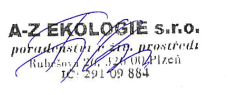 Ing. Ivana Fílová							Jednatelka							A-Z EKOLOGIE s.r.o.							Poskytovatel			                                                                                                                   ___________________________                                                                                                                     Objednatel  A-Z EKOLOGIE s.r.o.IČ; DIČ:                       29109884; CZ29109884Sídlo:Plzeň, Rubešova 26, PSČ 326 00Bankovní spojení:MONETA Money Bank a.s., č. ú. 199769000/0600Registrace:zapsána v obchodním rejstříku vedeném Krajským soudem v Plzni, oddíl C, vložka 25411Zastoupená:Ing. Ivanou Fílovou, jednatelkou společnostitel.: 724 356 966; e-mail: i.filova@a-zekologie.cz na straně jedné a v textu dále jako „Poskytovatel“ na straně jedné a v textu dále jako „Poskytovatel“CHEVAK Cheb, a.s.IČ; DIČ:                       49787977; CZ4978797749787977; CZ49787977Sídlo:Tršnická 4/11, 350 02 ChebTršnická 4/11, 350 02 ChebRegistrace:zapsána v obchodním rejstříku vedeném Krajským soudem v Plzni, oddíl B, vložka 367zapsána v obchodním rejstříku vedeném Krajským soudem v Plzni, oddíl B, vložka 367Kontaktní osoba:Ing. Eva Marešovátel. 354 414 220, 730 840 546; email: maresova@chevak.czIng. Eva Marešovátel. 354 414 220, 730 840 546; email: maresova@chevak.cz na straně jedné a v textu dále jako „Objednatel“ na straně jedné a v textu dále jako „Objednatel“